8 классЗадания по геометрии на период дистанционного обучения с 12 мая по 15 мая1 урок. Тема: Обобщение по теме «векторы»1) Заполните пропуски (многоточия), чтобы получилось верное высказывание.1. Из величин скорость и время векторной величиной является ....2. На рисунке изображен параллелограмм ABCD. Коллинеарными векторами являются ... и ... (укажите только одну пару векторов).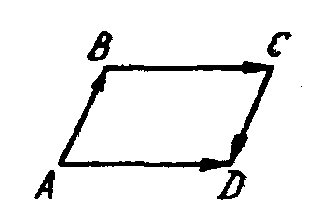 3. Равенствоа +(b +с)=(а +b) +с  выражает ... закон сложения векторов.4. Пользуясь правилом многоугольника, упростите выражение   + ( - ).5. Пусть ABCD - параллелограмм. Равенство  =  +  выражает правило ... для сложения векторов.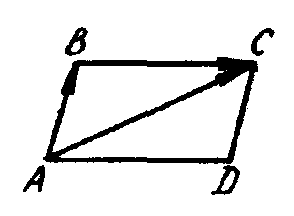 6. Если в треугольнике АВС АВ =6, АС =10,  В = 90°, то   - | = ... .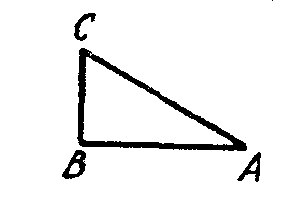 7. В параллелограмме ABCD диагонали пересекаются в точке О. Если  =а,  =b, то  +  = ... 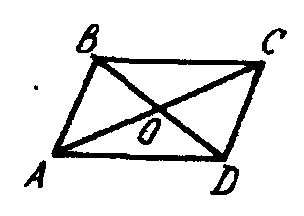 2) Решите №32 стр.1511 урок. Тема «Контрольная работа по теме «Векторы»»1) Выполните контрольную работу1. Даны точки: М (1; -1), К (2; -1), Т (6; 2) и Р (5; 2). а) докажите, что     = б) вычислите координаты вектора    + в) вычислите абсолютную величину вектора   2. Начертите два произвольных вектора     и Отложите от точки М вектор, равный       +     3. Даны векторы  (3; 4) и  (m; 2). При каком значении m данные векторы перпендикулярны? 4. Вычислите косинус угла между векторами   и , данными в задаче 1.